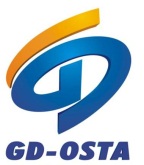 姓名姓名性别性别出生年月出生年月贴照片处近期正面免冠大一寸黑白或白底彩照考生来源考生来源学校（在校学生）     企业职工     下岗失业人员     其他人员 学校（在校学生）     企业职工     下岗失业人员     其他人员 学校（在校学生）     企业职工     下岗失业人员     其他人员 学校（在校学生）     企业职工     下岗失业人员     其他人员 学校（在校学生）     企业职工     下岗失业人员     其他人员 学校（在校学生）     企业职工     下岗失业人员     其他人员 学校（在校学生）     企业职工     下岗失业人员     其他人员 学校（在校学生）     企业职工     下岗失业人员     其他人员 学校（在校学生）     企业职工     下岗失业人员     其他人员 学校（在校学生）     企业职工     下岗失业人员     其他人员 学校（在校学生）     企业职工     下岗失业人员     其他人员 学校（在校学生）     企业职工     下岗失业人员     其他人员 贴照片处近期正面免冠大一寸黑白或白底彩照文化程度(附复印件)文化程度(附复印件)文盲或半文盲□  小学□  初中□  职高□  高中□  高技□  中专□  中技□  大专□  大学□  硕士□  博士□   文盲或半文盲□  小学□  初中□  职高□  高中□  高技□  中专□  中技□  大专□  大学□  硕士□  博士□   文盲或半文盲□  小学□  初中□  职高□  高中□  高技□  中专□  中技□  大专□  大学□  硕士□  博士□   文盲或半文盲□  小学□  初中□  职高□  高中□  高技□  中专□  中技□  大专□  大学□  硕士□  博士□   文盲或半文盲□  小学□  初中□  职高□  高中□  高技□  中专□  中技□  大专□  大学□  硕士□  博士□   文盲或半文盲□  小学□  初中□  职高□  高中□  高技□  中专□  中技□  大专□  大学□  硕士□  博士□   文盲或半文盲□  小学□  初中□  职高□  高中□  高技□  中专□  中技□  大专□  大学□  硕士□  博士□   文盲或半文盲□  小学□  初中□  职高□  高中□  高技□  中专□  中技□  大专□  大学□  硕士□  博士□   文盲或半文盲□  小学□  初中□  职高□  高中□  高技□  中专□  中技□  大专□  大学□  硕士□  博士□   文盲或半文盲□  小学□  初中□  职高□  高中□  高技□  中专□  中技□  大专□  大学□  硕士□  博士□   文盲或半文盲□  小学□  初中□  职高□  高中□  高技□  中专□  中技□  大专□  大学□  硕士□  博士□   文盲或半文盲□  小学□  初中□  职高□  高中□  高技□  中专□  中技□  大专□  大学□  硕士□  博士□   贴照片处近期正面免冠大一寸黑白或白底彩照证件类型证件类型身份证□ 军官证□ 香港证件□ 澳门证件□ 台湾证件□ 外国护照□身份证□ 军官证□ 香港证件□ 澳门证件□ 台湾证件□ 外国护照□身份证□ 军官证□ 香港证件□ 澳门证件□ 台湾证件□ 外国护照□身份证□ 军官证□ 香港证件□ 澳门证件□ 台湾证件□ 外国护照□身份证□ 军官证□ 香港证件□ 澳门证件□ 台湾证件□ 外国护照□身份证□ 军官证□ 香港证件□ 澳门证件□ 台湾证件□ 外国护照□身份证□ 军官证□ 香港证件□ 澳门证件□ 台湾证件□ 外国护照□身份证□ 军官证□ 香港证件□ 澳门证件□ 台湾证件□ 外国护照□身份证□ 军官证□ 香港证件□ 澳门证件□ 台湾证件□ 外国护照□身份证□ 军官证□ 香港证件□ 澳门证件□ 台湾证件□ 外国护照□身份证□ 军官证□ 香港证件□ 澳门证件□ 台湾证件□ 外国护照□身份证□ 军官证□ 香港证件□ 澳门证件□ 台湾证件□ 外国护照□贴照片处近期正面免冠大一寸黑白或白底彩照证件号码(附复印件)证件号码(附复印件)户籍所在地户籍所在地户籍所在地贴照片处近期正面免冠大一寸黑白或白底彩照户口性质户口性质本市城镇□  本市农村□  非本市城镇□  非本市农村□  台港澳人员□  外籍人员□本市城镇□  本市农村□  非本市城镇□  非本市农村□  台港澳人员□  外籍人员□本市城镇□  本市农村□  非本市城镇□  非本市农村□  台港澳人员□  外籍人员□本市城镇□  本市农村□  非本市城镇□  非本市农村□  台港澳人员□  外籍人员□本市城镇□  本市农村□  非本市城镇□  非本市农村□  台港澳人员□  外籍人员□本市城镇□  本市农村□  非本市城镇□  非本市农村□  台港澳人员□  外籍人员□本市城镇□  本市农村□  非本市城镇□  非本市农村□  台港澳人员□  外籍人员□本市城镇□  本市农村□  非本市城镇□  非本市农村□  台港澳人员□  外籍人员□本市城镇□  本市农村□  非本市城镇□  非本市农村□  台港澳人员□  外籍人员□本市城镇□  本市农村□  非本市城镇□  非本市农村□  台港澳人员□  外籍人员□本市城镇□  本市农村□  非本市城镇□  非本市农村□  台港澳人员□  外籍人员□本市城镇□  本市农村□  非本市城镇□  非本市农村□  台港澳人员□  外籍人员□本市城镇□  本市农村□  非本市城镇□  非本市农村□  台港澳人员□  外籍人员□单位名称单位名称邮政编码邮政编码邮政编码通讯地址通讯地址联系电话联系电话联系电话手机号码手机号码电子邮箱电子邮箱电子邮箱现职业资格或专业技术资格等级现职业资格或专业技术资格等级职业资格：无等级   五级   四级   三级   二级   一级 专业技术资格（职称）：初级  中级  高级职业资格：无等级   五级   四级   三级   二级   一级 专业技术资格（职称）：初级  中级  高级职业资格：无等级   五级   四级   三级   二级   一级 专业技术资格（职称）：初级  中级  高级职业资格：无等级   五级   四级   三级   二级   一级 专业技术资格（职称）：初级  中级  高级职业资格：无等级   五级   四级   三级   二级   一级 专业技术资格（职称）：初级  中级  高级职业资格：无等级   五级   四级   三级   二级   一级 专业技术资格（职称）：初级  中级  高级职业资格：无等级   五级   四级   三级   二级   一级 专业技术资格（职称）：初级  中级  高级职业资格：无等级   五级   四级   三级   二级   一级 专业技术资格（职称）：初级  中级  高级职业资格：无等级   五级   四级   三级   二级   一级 专业技术资格（职称）：初级  中级  高级职业资格：无等级   五级   四级   三级   二级   一级 专业技术资格（职称）：初级  中级  高级职业资格：无等级   五级   四级   三级   二级   一级 专业技术资格（职称）：初级  中级  高级职业资格：无等级   五级   四级   三级   二级   一级 专业技术资格（职称）：初级  中级  高级职业资格：无等级   五级   四级   三级   二级   一级 专业技术资格（职称）：初级  中级  高级报考凭证及复印件报考凭证及复印件职业资格等级证 专业技术资格（职称）等级证   学生证   学历证   上岗证   工作经验证明   培训证书   身份证   二寸黑白或白底彩照 职业资格等级证 专业技术资格（职称）等级证   学生证   学历证   上岗证   工作经验证明   培训证书   身份证   二寸黑白或白底彩照 职业资格等级证 专业技术资格（职称）等级证   学生证   学历证   上岗证   工作经验证明   培训证书   身份证   二寸黑白或白底彩照 职业资格等级证 专业技术资格（职称）等级证   学生证   学历证   上岗证   工作经验证明   培训证书   身份证   二寸黑白或白底彩照 职业资格等级证 专业技术资格（职称）等级证   学生证   学历证   上岗证   工作经验证明   培训证书   身份证   二寸黑白或白底彩照 职业资格等级证 专业技术资格（职称）等级证   学生证   学历证   上岗证   工作经验证明   培训证书   身份证   二寸黑白或白底彩照 职业资格等级证 专业技术资格（职称）等级证   学生证   学历证   上岗证   工作经验证明   培训证书   身份证   二寸黑白或白底彩照 职业资格等级证 专业技术资格（职称）等级证   学生证   学历证   上岗证   工作经验证明   培训证书   身份证   二寸黑白或白底彩照 职业资格等级证 专业技术资格（职称）等级证   学生证   学历证   上岗证   工作经验证明   培训证书   身份证   二寸黑白或白底彩照 职业资格等级证 专业技术资格（职称）等级证   学生证   学历证   上岗证   工作经验证明   培训证书   身份证   二寸黑白或白底彩照 职业资格等级证 专业技术资格（职称）等级证   学生证   学历证   上岗证   工作经验证明   培训证书   身份证   二寸黑白或白底彩照 职业资格等级证 专业技术资格（职称）等级证   学生证   学历证   上岗证   工作经验证明   培训证书   身份证   二寸黑白或白底彩照 职业资格等级证 专业技术资格（职称）等级证   学生证   学历证   上岗证   工作经验证明   培训证书   身份证   二寸黑白或白底彩照 申报职业申报职业申报级别申报级别五级   四级   三级   二级   一级 五级   四级   三级   二级   一级 五级   四级   三级   二级   一级 五级   四级   三级   二级   一级 五级   四级   三级   二级   一级 五级   四级   三级   二级   一级 五级   四级   三级   二级   一级 考试类型考试类型正考   补考 正考   补考 正考   补考 正考   补考   考核科目  考核科目理论   技能   综合评审   理论   技能   综合评审   理论   技能   综合评审   理论   技能   综合评审   理论   技能   综合评审   理论   技能   综合评审   理论   技能   综合评审   已有职业资格级别已有职业资格级别无□  五级□  四级□  三级□  二级□  一级□  (须附上职业资格证书复印件)无□  五级□  四级□  三级□  二级□  一级□  (须附上职业资格证书复印件)无□  五级□  四级□  三级□  二级□  一级□  (须附上职业资格证书复印件)无□  五级□  四级□  三级□  二级□  一级□  (须附上职业资格证书复印件)无□  五级□  四级□  三级□  二级□  一级□  (须附上职业资格证书复印件)无□  五级□  四级□  三级□  二级□  一级□  (须附上职业资格证书复印件)无□  五级□  四级□  三级□  二级□  一级□  (须附上职业资格证书复印件)无□  五级□  四级□  三级□  二级□  一级□  (须附上职业资格证书复印件)无□  五级□  四级□  三级□  二级□  一级□  (须附上职业资格证书复印件)无□  五级□  四级□  三级□  二级□  一级□  (须附上职业资格证书复印件)无□  五级□  四级□  三级□  二级□  一级□  (须附上职业资格证书复印件)无□  五级□  四级□  三级□  二级□  一级□  (须附上职业资格证书复印件)无□  五级□  四级□  三级□  二级□  一级□  (须附上职业资格证书复印件)从事本工种专业年限从事本工种专业年限从事本工种专业年限_______年(附证明原件,统一按照网上常用表格的要求出具)_______年(附证明原件,统一按照网上常用表格的要求出具)_______年(附证明原件,统一按照网上常用表格的要求出具)_______年(附证明原件,统一按照网上常用表格的要求出具)_______年(附证明原件,统一按照网上常用表格的要求出具)_______年(附证明原件,统一按照网上常用表格的要求出具)_______年(附证明原件,统一按照网上常用表格的要求出具)_______年(附证明原件,统一按照网上常用表格的要求出具)_______年(附证明原件,统一按照网上常用表格的要求出具)_______年(附证明原件,统一按照网上常用表格的要求出具)_______年(附证明原件,统一按照网上常用表格的要求出具)_______年(附证明原件,统一按照网上常用表格的要求出具)申请人声明：本表格所填内容正确无误，所提交的证明文件和照片真实无假，本人明白，不如实填报或提交虚假材料将会被取消申请资格，并被追究法律责任，愿承担相应后果。                                            申请人签名：                日期：年月日申请人声明：本表格所填内容正确无误，所提交的证明文件和照片真实无假，本人明白，不如实填报或提交虚假材料将会被取消申请资格，并被追究法律责任，愿承担相应后果。                                            申请人签名：                日期：年月日申请人声明：本表格所填内容正确无误，所提交的证明文件和照片真实无假，本人明白，不如实填报或提交虚假材料将会被取消申请资格，并被追究法律责任，愿承担相应后果。                                            申请人签名：                日期：年月日申请人声明：本表格所填内容正确无误，所提交的证明文件和照片真实无假，本人明白，不如实填报或提交虚假材料将会被取消申请资格，并被追究法律责任，愿承担相应后果。                                            申请人签名：                日期：年月日申请人声明：本表格所填内容正确无误，所提交的证明文件和照片真实无假，本人明白，不如实填报或提交虚假材料将会被取消申请资格，并被追究法律责任，愿承担相应后果。                                            申请人签名：                日期：年月日申请人声明：本表格所填内容正确无误，所提交的证明文件和照片真实无假，本人明白，不如实填报或提交虚假材料将会被取消申请资格，并被追究法律责任，愿承担相应后果。                                            申请人签名：                日期：年月日申请人声明：本表格所填内容正确无误，所提交的证明文件和照片真实无假，本人明白，不如实填报或提交虚假材料将会被取消申请资格，并被追究法律责任，愿承担相应后果。                                            申请人签名：                日期：年月日申请人声明：本表格所填内容正确无误，所提交的证明文件和照片真实无假，本人明白，不如实填报或提交虚假材料将会被取消申请资格，并被追究法律责任，愿承担相应后果。                                            申请人签名：                日期：年月日申请人声明：本表格所填内容正确无误，所提交的证明文件和照片真实无假，本人明白，不如实填报或提交虚假材料将会被取消申请资格，并被追究法律责任，愿承担相应后果。                                            申请人签名：                日期：年月日申请人声明：本表格所填内容正确无误，所提交的证明文件和照片真实无假，本人明白，不如实填报或提交虚假材料将会被取消申请资格，并被追究法律责任，愿承担相应后果。                                            申请人签名：                日期：年月日申请人声明：本表格所填内容正确无误，所提交的证明文件和照片真实无假，本人明白，不如实填报或提交虚假材料将会被取消申请资格，并被追究法律责任，愿承担相应后果。                                            申请人签名：                日期：年月日申请人声明：本表格所填内容正确无误，所提交的证明文件和照片真实无假，本人明白，不如实填报或提交虚假材料将会被取消申请资格，并被追究法律责任，愿承担相应后果。                                            申请人签名：                日期：年月日申请人声明：本表格所填内容正确无误，所提交的证明文件和照片真实无假，本人明白，不如实填报或提交虚假材料将会被取消申请资格，并被追究法律责任，愿承担相应后果。                                            申请人签名：                日期：年月日申请人声明：本表格所填内容正确无误，所提交的证明文件和照片真实无假，本人明白，不如实填报或提交虚假材料将会被取消申请资格，并被追究法律责任，愿承担相应后果。                                            申请人签名：                日期：年月日申请人声明：本表格所填内容正确无误，所提交的证明文件和照片真实无假，本人明白，不如实填报或提交虚假材料将会被取消申请资格，并被追究法律责任，愿承担相应后果。                                            申请人签名：                日期：年月日培训单位  该生已经完成《国家职业标准》规定的有关培训(共________学时)。( 盖章 )  该生已经完成《国家职业标准》规定的有关培训(共________学时)。( 盖章 )  该生已经完成《国家职业标准》规定的有关培训(共________学时)。( 盖章 )  该生已经完成《国家职业标准》规定的有关培训(共________学时)。( 盖章 )鉴定机构经初审,该考生所报材料符合相应《国家职业标准》及有关规定的申报条件。(盖章)      经初审,该考生所报材料符合相应《国家职业标准》及有关规定的申报条件。(盖章)      经初审,该考生所报材料符合相应《国家职业标准》及有关规定的申报条件。(盖章)      经初审,该考生所报材料符合相应《国家职业标准》及有关规定的申报条件。(盖章)      经初审,该考生所报材料符合相应《国家职业标准》及有关规定的申报条件。(盖章)      经初审,该考生所报材料符合相应《国家职业标准》及有关规定的申报条件。(盖章)      鉴定中心审批通过  未达申报要求  (  盖章 )审批通过  未达申报要求  (  盖章 )